Friday 26th June 2020Final duration of timehttps://www.youtube.com/watch?v=h6RNkQ7lU8Y#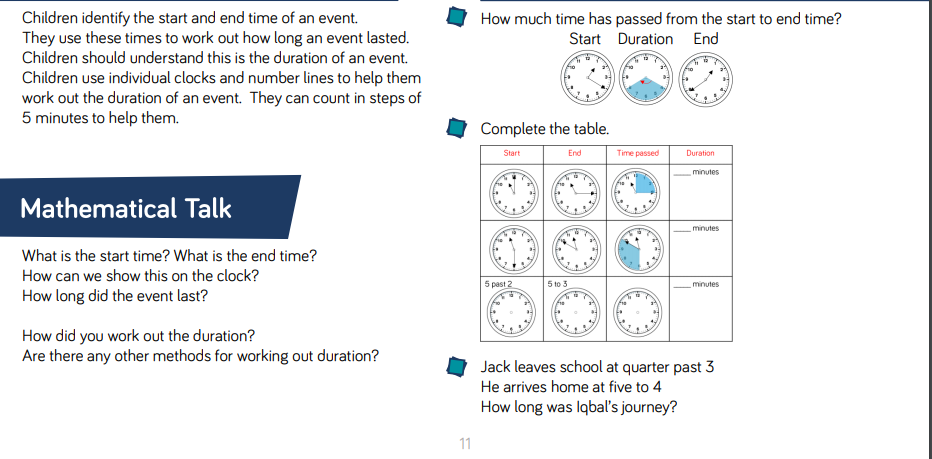 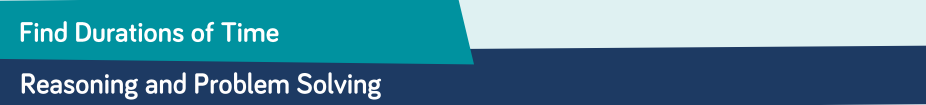 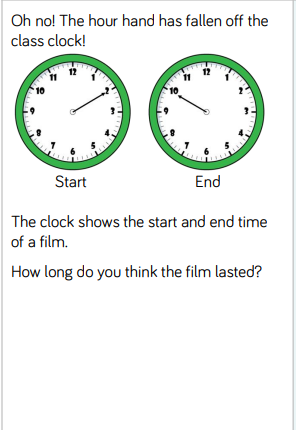 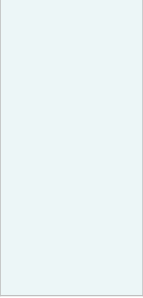 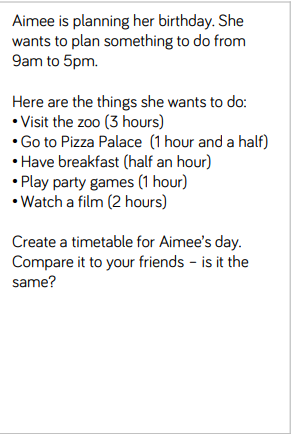 